	Управление Росрееестра по Курской области  информирует о вовлечение в рамках проекта «Земля для стройки» в оборот земельного участка по ул. Энгельса  в городе Курске, предназначенного для многоэтажной жилой застройки.  Уже зарегистрирован первый договор участия в долевом строительстве в отношении  данного земельного участка.  Результатам  станет введение  в эксплуатацию  дополнительных 20854,91 квадратных метров жилья. С уважением, Пресс-служба Управления Росреестра по Курской области Тел.: +7 (4712) 52-92-75моб.: 8 (919) 213-05-38Bashkeyeva@r46.rosreestr.ruМы в Instagram: https://www.instagram.com/rosreestr46/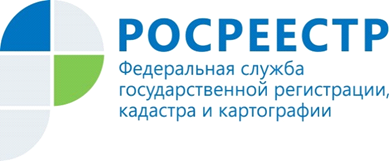 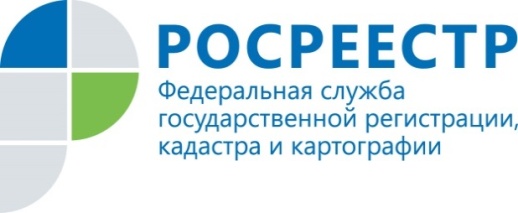 Управление Росреестра по Курской области проинформировало о вовлечение в оборот земельного участка в г. Курске в рамках проекта «Земля для стройки»